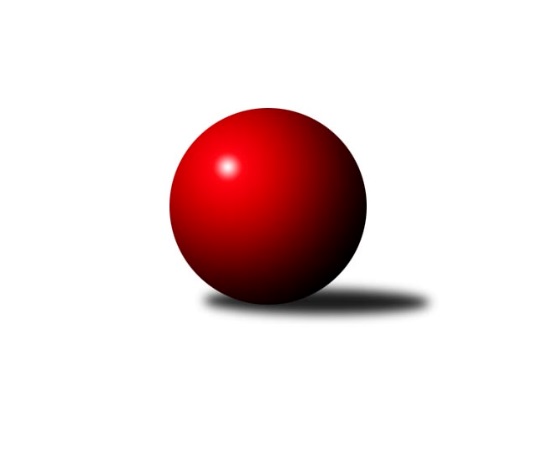 Č.11Ročník 2014/2015	29.11.2014Nejlepšího výkonu v tomto kole: 2542 dosáhlo družstvo: TJ Sokol Sedlnice ˝B˝Krajský přebor MS 2014/2015Výsledky 11. kolaSouhrnný přehled výsledků:TJ Nový Jičín ˝A˝	- TJ VOKD Poruba ˝B˝	5.5:2.5	2436:2331	7.0:5.0	29.11.TJ Unie Hlubina˝B˝	- TJ Sokol Bohumín˝C˝	6:2	2475:2400	7.0:5.0	29.11.SKK Ostrava B	- TJ Spartak Bílovec ˝A˝	7:1	2440:2401	7.0:5.0	29.11.TJ Sokol Sedlnice ˝B˝	- TJ Opava ˝C˝	7:1	2542:2348	8.0:4.0	29.11.TJ Sokol Bohumín ˝B˝	- TJ VOKD Poruba ˝A˝	6:2	2457:2422	8.0:4.0	29.11.TJ Frenštát p.R.˝A˝	- TJ Sokol Dobroslavice ˝A˝	2:6	2413:2459	5.0:7.0	29.11.Tabulka družstev:	1.	SKK Ostrava B	11	8	0	3	57.0 : 31.0 	79.5 : 52.5 	 2462	16	2.	TJ Sokol Dobroslavice ˝A˝	11	7	0	4	53.5 : 34.5 	77.0 : 55.0 	 2455	14	3.	TJ VOKD Poruba ˝A˝	11	6	1	4	52.0 : 36.0 	75.5 : 56.5 	 2455	13	4.	TJ Frenštát p.R.˝A˝	11	6	0	5	49.0 : 39.0 	67.5 : 64.5 	 2447	12	5.	TJ Sokol Bohumín˝C˝	11	5	2	4	48.0 : 40.0 	65.5 : 66.5 	 2417	12	6.	TJ Nový Jičín ˝A˝	11	5	1	5	41.5 : 46.5 	68.5 : 63.5 	 2424	11	7.	TJ Sokol Bohumín ˝B˝	11	5	0	6	43.0 : 45.0 	61.0 : 71.0 	 2412	10	8.	TJ VOKD Poruba ˝B˝	11	5	0	6	42.5 : 45.5 	67.5 : 64.5 	 2415	10	9.	TJ Spartak Bílovec ˝A˝	11	5	0	6	39.5 : 48.5 	66.5 : 65.5 	 2476	10	10.	TJ Opava ˝C˝	11	5	0	6	39.0 : 49.0 	60.0 : 72.0 	 2384	10	11.	TJ Sokol Sedlnice ˝B˝	11	5	0	6	37.0 : 51.0 	55.5 : 76.5 	 2397	10	12.	TJ Unie Hlubina˝B˝	11	2	0	9	26.0 : 62.0 	48.0 : 84.0 	 2325	4Podrobné výsledky kola:	 TJ Nový Jičín ˝A˝	2436	5.5:2.5	2331	TJ VOKD Poruba ˝B˝	Radek Chovanec	 	 210 	 190 		400 	 1:1 	 423 	 	209 	 214		Jaroslav Hrabuška	Jiří Madecký	 	 215 	 204 		419 	 2:0 	 372 	 	177 	 195		Lukáš Trojek	Libor Jurečka	 	 192 	 196 		388 	 0:2 	 402 	 	205 	 197		Roman Klímek	Jan Pospěch	 	 219 	 204 		423 	 1:1 	 394 	 	182 	 212		Helena Martinčáková	Radek Škarka	 	 210 	 198 		408 	 2:0 	 342 	 	182 	 160		Antonín Chalcář	Michal Pavič *1	 	 212 	 186 		398 	 1:1 	 398 	 	195 	 203		Richard Šimekrozhodčí: střídání: *1 od 51. hodu Ján PelikánNejlepšího výkonu v tomto utkání: 423 kuželek dosáhli: Jaroslav Hrabuška, Jan Pospěch	 TJ Unie Hlubina˝B˝	2475	6:2	2400	TJ Sokol Bohumín˝C˝	Martin Ferenčík	 	 208 	 182 		390 	 1:1 	 404 	 	204 	 200		Martina Honlová	Jan Petrovič	 	 221 	 211 		432 	 1:1 	 420 	 	203 	 217		Lubomír Richter	Petr Foniok	 	 178 	 200 		378 	 0:2 	 423 	 	214 	 209		Jozef Kuzma	Josef Hájek	 	 219 	 194 		413 	 2:0 	 357 	 	176 	 181		Pavel Plaček	Pavel Krompolc	 	 221 	 196 		417 	 1:1 	 387 	 	177 	 210		Lucie Bogdanowiczová	Roman Grüner	 	 230 	 215 		445 	 2:0 	 409 	 	209 	 200		Jan Zaškolnýrozhodčí: Nejlepší výkon utkání: 445 - Roman Grüner	 SKK Ostrava B	2440	7:1	2401	TJ Spartak Bílovec ˝A˝	Zdeněk Kuna	 	 197 	 229 		426 	 1:1 	 403 	 	209 	 194		Antonín Fabík	Jan Polášek	 	 210 	 185 		395 	 1:1 	 394 	 	197 	 197		Tomáš Binar	Tomáš Polášek	 	 198 	 192 		390 	 0:2 	 431 	 	227 	 204		Filip Sýkora	Lenka Pouchlá	 	 208 	 201 		409 	 2:0 	 381 	 	193 	 188		David Binar	Miroslav Složil	 	 192 	 226 		418 	 1:1 	 408 	 	197 	 211		Milan Binar	Daneš Šodek	 	 199 	 203 		402 	 2:0 	 384 	 	188 	 196		Vladimír Štacharozhodčí: Nejlepší výkon utkání: 431 - Filip Sýkora	 TJ Sokol Sedlnice ˝B˝	2542	7:1	2348	TJ Opava ˝C˝	Stanislav Brejcha	 	 211 	 206 		417 	 0:2 	 437 	 	224 	 213		Jana Tvrdoňová	Adéla Sobotíková	 	 208 	 205 		413 	 2:0 	 368 	 	190 	 178		Rudolf Tvrdoň	Barbora Janyšková	 	 193 	 235 		428 	 1:1 	 375 	 	200 	 175		Petr Schwalbe	Michaela Tobolová	 	 208 	 228 		436 	 2:0 	 348 	 	183 	 165		Pavel Jašek	Rostislav Kletenský	 	 221 	 216 		437 	 2:0 	 413 	 	216 	 197		Dana Lamichová	Renáta Janyšková	 	 202 	 209 		411 	 1:1 	 407 	 	194 	 213		Michal Blažekrozhodčí: Nejlepšího výkonu v tomto utkání: 437 kuželek dosáhli: Jana Tvrdoňová, Rostislav Kletenský	 TJ Sokol Bohumín ˝B˝	2457	6:2	2422	TJ VOKD Poruba ˝A˝	Kamila Vichrová	 	 197 	 184 		381 	 0:2 	 425 	 	204 	 221		Jan Žídek	Jan Stuš	 	 203 	 221 		424 	 2:0 	 397 	 	200 	 197		Rostislav Bareš	Libor Krajčí	 	 204 	 206 		410 	 2:0 	 398 	 	195 	 203		Michal Bezruč	Jaroslav Klus	 	 204 	 169 		373 	 1:1 	 383 	 	177 	 206		Jan Míka	Lada Péli	 	 216 	 213 		429 	 2:0 	 385 	 	190 	 195		Břetislav Mrkvica	Dalibor Hamrozy	 	 221 	 219 		440 	 1:1 	 434 	 	208 	 226		Martin Skopalrozhodčí: Nejlepší výkon utkání: 440 - Dalibor Hamrozy	 TJ Frenštát p.R.˝A˝	2413	2:6	2459	TJ Sokol Dobroslavice ˝A˝	Milan Kučera	 	 215 	 186 		401 	 2:0 	 370 	 	186 	 184		Karel Ridl	Miroslav Makový	 	 185 	 202 		387 	 0:2 	 426 	 	188 	 238		Petr Číž	Jiří Petr	 	 184 	 177 		361 	 0:2 	 424 	 	211 	 213		Martin Třečák	Zdeněk Bordovský	 	 203 	 202 		405 	 0:2 	 430 	 	212 	 218		Karel Kuchař	Jaroslav Petr	 	 222 	 181 		403 	 1:1 	 414 	 	213 	 201		Libor Veselý	Ladislav Petr	 	 226 	 230 		456 	 2:0 	 395 	 	189 	 206		Ivo Kováříkrozhodčí: Nejlepší výkon utkání: 456 - Ladislav PetrPořadí jednotlivců:	jméno hráče	družstvo	celkem	plné	dorážka	chyby	poměr kuž.	Maximum	1.	Michal Pavič 	TJ Nový Jičín ˝A˝	443.04	287.0	156.0	2.3	6/6	(492)	2.	Karel Šnajdárek 	TJ Spartak Bílovec ˝A˝	428.63	291.8	136.9	5.2	4/5	(470)	3.	Petr Bábíček 	TJ Frenštát p.R.˝A˝	427.67	290.4	137.3	4.5	6/6	(448)	4.	Martin Skopal 	TJ VOKD Poruba ˝A˝	426.90	287.6	139.3	3.4	5/5	(470)	5.	Radek Škarka 	TJ Nový Jičín ˝A˝	425.40	292.8	132.6	4.6	6/6	(455)	6.	Petr Číž 	TJ Sokol Dobroslavice ˝A˝	423.78	297.0	126.8	5.7	6/6	(464)	7.	David Binar 	TJ Spartak Bílovec ˝A˝	423.25	290.2	133.1	5.7	5/5	(472)	8.	Ladislav Petr 	TJ Frenštát p.R.˝A˝	421.47	286.0	135.5	4.7	6/6	(456)	9.	Filip Sýkora 	TJ Spartak Bílovec ˝A˝	419.70	281.1	138.6	6.4	5/5	(438)	10.	René Gazdík 	TJ Sokol Dobroslavice ˝A˝	419.50	289.2	130.3	5.9	5/6	(448)	11.	Vladimír Štacha 	TJ Spartak Bílovec ˝A˝	419.17	284.9	134.3	5.4	4/5	(449)	12.	Lubomír Richter 	TJ Sokol Bohumín˝C˝	417.77	279.6	138.2	5.3	5/5	(451)	13.	Jan Pospěch 	TJ Nový Jičín ˝A˝	417.44	283.6	133.8	3.7	5/6	(438)	14.	Rostislav Kletenský 	TJ Sokol Sedlnice ˝B˝	416.77	285.8	131.0	3.8	6/6	(460)	15.	Lada Péli 	TJ Sokol Bohumín ˝B˝	416.62	293.1	123.5	5.6	7/7	(446)	16.	Pavel Kovalčík 	TJ Opava ˝C˝	416.20	289.1	127.2	5.8	4/6	(455)	17.	Libor Krajčí 	TJ Sokol Bohumín ˝B˝	416.00	291.8	124.2	7.3	6/7	(453)	18.	Michal Blažek 	TJ Opava ˝C˝	415.58	287.7	127.9	5.3	4/6	(466)	19.	Libor Žíla 	TJ VOKD Poruba ˝B˝	414.40	287.8	126.6	7.3	5/6	(461)	20.	Richard Šimek 	TJ VOKD Poruba ˝B˝	413.92	291.1	122.8	5.5	6/6	(440)	21.	Daneš Šodek 	SKK Ostrava B	413.83	283.2	130.7	4.8	6/7	(444)	22.	Karel Kuchař 	TJ Sokol Dobroslavice ˝A˝	413.42	283.9	129.5	5.4	6/6	(458)	23.	Tomáš Polášek 	SKK Ostrava B	412.87	284.9	128.0	5.9	6/7	(429)	24.	Petr Basta 	TJ VOKD Poruba ˝A˝	412.19	289.3	122.9	5.7	4/5	(432)	25.	Lenka Pouchlá 	SKK Ostrava B	411.87	276.7	135.2	3.4	6/7	(475)	26.	Petr Oravec 	TJ VOKD Poruba ˝A˝	410.85	283.4	127.5	5.6	4/5	(428)	27.	Jaroslav Hrabuška 	TJ VOKD Poruba ˝B˝	409.70	285.1	124.6	7.5	5/6	(429)	28.	Jan Míka 	TJ VOKD Poruba ˝A˝	409.60	282.3	127.3	5.6	5/5	(431)	29.	Pavel Krompolc 	TJ Unie Hlubina˝B˝	409.46	292.0	117.5	7.6	7/7	(431)	30.	Jan Zaškolný 	TJ Sokol Bohumín˝C˝	409.26	286.3	122.9	5.3	5/5	(453)	31.	Milan Kučera 	TJ Frenštát p.R.˝A˝	406.92	281.1	125.8	6.1	6/6	(442)	32.	Karel Ridl 	TJ Sokol Dobroslavice ˝A˝	406.83	289.3	117.5	6.0	6/6	(438)	33.	Rudolf Tvrdoň 	TJ Opava ˝C˝	406.67	279.8	126.9	6.2	6/6	(466)	34.	Dana Lamichová 	TJ Opava ˝C˝	406.40	276.1	130.3	6.5	6/6	(450)	35.	Milan Binar 	TJ Spartak Bílovec ˝A˝	405.85	279.2	126.7	4.7	4/5	(447)	36.	Jaromír Piska 	TJ Sokol Bohumín ˝B˝	405.82	281.6	124.3	6.5	7/7	(454)	37.	Jan Pavlosek 	SKK Ostrava B	405.46	285.6	119.8	7.6	6/7	(421)	38.	Jozef Kuzma 	TJ Sokol Bohumín˝C˝	405.31	280.9	124.4	6.3	5/5	(442)	39.	Břetislav Mrkvica 	TJ VOKD Poruba ˝A˝	404.95	282.5	122.5	11.6	4/5	(432)	40.	Josef Kyjovský 	TJ Unie Hlubina˝B˝	404.50	282.9	121.6	8.5	6/7	(445)	41.	Roman Klímek 	TJ VOKD Poruba ˝B˝	403.90	285.1	118.8	7.4	5/6	(448)	42.	Jaroslav Petr 	TJ Frenštát p.R.˝A˝	403.43	278.5	125.0	7.3	6/6	(430)	43.	Stanislav Brejcha 	TJ Sokol Sedlnice ˝B˝	403.13	277.7	125.4	6.4	6/6	(436)	44.	Barbora Janyšková 	TJ Sokol Sedlnice ˝B˝	403.04	284.9	118.1	6.4	6/6	(450)	45.	Zdeněk Bordovský 	TJ Frenštát p.R.˝A˝	402.68	281.3	121.4	7.3	6/6	(429)	46.	Jana Tvrdoňová 	TJ Opava ˝C˝	401.57	282.0	119.6	8.0	6/6	(437)	47.	Martin Třečák 	TJ Sokol Dobroslavice ˝A˝	400.50	284.7	115.8	5.7	5/6	(424)	48.	Adéla Sobotíková 	TJ Sokol Sedlnice ˝B˝	399.75	278.8	121.0	8.5	4/6	(446)	49.	Michal Bezruč 	TJ VOKD Poruba ˝A˝	399.13	275.7	123.4	6.9	4/5	(433)	50.	Jan Stuš 	TJ Sokol Bohumín ˝B˝	398.89	276.0	122.9	8.3	7/7	(440)	51.	Libor Veselý 	TJ Sokol Dobroslavice ˝A˝	397.89	283.0	114.9	9.7	6/6	(414)	52.	Renáta Janyšková 	TJ Sokol Sedlnice ˝B˝	397.67	277.2	120.5	5.6	6/6	(424)	53.	Helena Martinčáková 	TJ VOKD Poruba ˝B˝	397.17	282.7	114.5	9.6	4/6	(425)	54.	Josef Hájek 	TJ Unie Hlubina˝B˝	395.75	279.8	116.0	8.5	5/7	(426)	55.	Pavel Plaček 	TJ Sokol Bohumín˝C˝	395.50	276.6	119.0	8.4	4/5	(431)	56.	Martina Honlová 	TJ Sokol Bohumín˝C˝	395.34	274.4	120.9	6.0	5/5	(432)	57.	Alfréd Hermann 	TJ Sokol Bohumín˝C˝	393.25	273.0	120.3	8.3	4/5	(443)	58.	Michaela Tobolová 	TJ Sokol Sedlnice ˝B˝	392.40	274.2	118.3	7.6	5/6	(436)	59.	Jiří Madecký 	TJ Nový Jičín ˝A˝	391.67	275.9	115.7	8.3	6/6	(432)	60.	Libor Jurečka 	TJ Nový Jičín ˝A˝	391.05	276.3	114.8	9.0	4/6	(418)	61.	Roman Grüner 	TJ Unie Hlubina˝B˝	390.96	271.9	119.1	7.5	7/7	(445)	62.	Antonín Chalcář 	TJ VOKD Poruba ˝B˝	389.75	276.8	113.0	9.1	4/6	(435)	63.	Antonín Fabík 	TJ Spartak Bílovec ˝A˝	387.24	282.6	104.6	10.5	5/5	(416)	64.	Jiří Petr 	TJ Frenštát p.R.˝A˝	386.15	280.5	105.7	10.9	6/6	(432)	65.	Lukáš Trojek 	TJ VOKD Poruba ˝B˝	385.13	273.0	112.1	9.3	5/6	(408)	66.	Jaroslav Klus 	TJ Sokol Bohumín ˝B˝	384.77	270.9	113.9	8.3	7/7	(411)	67.	Ján Pelikán 	TJ Nový Jičín ˝A˝	384.25	268.8	115.5	8.8	4/6	(411)	68.	Kamila Vichrová 	TJ Sokol Bohumín ˝B˝	379.88	271.6	108.3	8.4	6/7	(412)	69.	Petr Schwalbe 	TJ Opava ˝C˝	375.07	263.8	111.2	10.0	6/6	(414)	70.	Jan Petrovič 	TJ Unie Hlubina˝B˝	364.71	268.6	96.1	12.6	7/7	(442)	71.	Petr Foniok 	TJ Unie Hlubina˝B˝	361.47	265.4	96.1	12.9	5/7	(406)		Zdeněk Kuna 	SKK Ostrava B	448.00	305.0	143.0	7.0	2/7	(470)		Rostislav Klazar 	TJ Spartak Bílovec ˝A˝	439.00	296.0	143.0	3.0	1/5	(439)		Josef Klapetek 	TJ Opava ˝C˝	432.00	284.0	148.0	9.0	1/6	(432)		Dalibor Hamrozy 	TJ Sokol Bohumín ˝B˝	427.44	296.7	130.8	7.4	3/7	(455)		Mariusz Gierczak 	TJ Opava ˝C˝	425.50	292.5	133.0	7.5	2/6	(441)		Miroslav Složil 	SKK Ostrava B	420.63	289.9	130.8	5.8	4/7	(437)		Tomáš Kubát 	SKK Ostrava B	420.50	287.5	133.0	8.5	2/7	(424)		Michal Blinka 	SKK Ostrava B	418.67	284.0	134.7	6.3	3/7	(437)		Rudolf Riezner 	TJ Unie Hlubina˝B˝	418.00	298.0	120.0	3.0	1/7	(418)		Karol Nitka 	TJ Sokol Bohumín ˝B˝	417.00	302.0	115.0	12.0	1/7	(417)		Jan Polášek 	SKK Ostrava B	413.92	284.2	129.8	5.1	4/7	(421)		Hana Vlčková 	TJ Unie Hlubina˝B˝	412.00	278.0	134.0	9.0	1/7	(412)		Jiří Břeska 	TJ Unie Hlubina˝B˝	412.00	281.0	131.0	5.0	1/7	(412)		Miroslav Heczko 	SKK Ostrava B	409.00	294.0	115.0	9.0	1/7	(409)		Pavel Hrabec 	TJ VOKD Poruba ˝A˝	408.67	280.8	127.9	6.1	3/5	(431)		Pavel Šmydke 	TJ Spartak Bílovec ˝A˝	408.33	276.6	131.8	7.7	3/5	(434)		Milan Franer 	TJ Opava ˝C˝	408.00	303.0	105.0	10.0	1/6	(408)		Jan Žídek 	TJ VOKD Poruba ˝A˝	403.39	277.2	126.2	7.7	3/5	(425)		Lubomír Jančar 	TJ Unie Hlubina˝B˝	400.00	286.8	113.3	9.3	2/7	(414)		Tomáš Binar 	TJ Spartak Bílovec ˝A˝	399.92	281.8	118.2	6.9	3/5	(420)		Tomáš Binek 	TJ Frenštát p.R.˝A˝	399.00	287.0	112.0	13.0	1/6	(399)		Ivo Kovářík 	TJ Sokol Dobroslavice ˝A˝	397.20	275.5	121.7	5.3	3/6	(419)		Lucie Bogdanowiczová 	TJ Sokol Bohumín˝C˝	396.61	282.8	113.8	7.7	3/5	(435)		Radek Chovanec 	TJ Nový Jičín ˝A˝	396.33	278.3	118.0	9.3	1/6	(419)		Václav Boháčík 	TJ VOKD Poruba ˝A˝	396.00	291.0	105.0	9.0	1/5	(396)		Vojtěch Turlej 	TJ VOKD Poruba ˝B˝	395.17	276.6	118.6	9.3	3/6	(435)		Jiří Koloděj 	SKK Ostrava B	395.00	259.0	136.0	5.0	1/7	(395)		Rostislav Bareš 	TJ VOKD Poruba ˝A˝	395.00	274.3	120.8	11.3	2/5	(397)		Lumír Kocián 	TJ Sokol Dobroslavice ˝A˝	393.00	274.0	119.0	7.0	1/6	(393)		Ivana Volná 	TJ Nový Jičín ˝A˝	393.00	281.8	111.2	10.0	3/6	(415)		Zdeněk Hebda 	TJ VOKD Poruba ˝B˝	392.00	295.0	97.0	13.0	1/6	(392)		David Juřica 	TJ Sokol Sedlnice ˝B˝	390.17	274.5	115.7	8.2	3/6	(405)		Miroslav Makový 	TJ Frenštát p.R.˝A˝	387.00	275.0	112.0	9.0	1/6	(387)		Miroslav Koloděj 	SKK Ostrava B	384.00	263.0	121.0	11.0	1/7	(384)		Jaroslav Kecskés 	TJ Unie Hlubina˝B˝	379.00	272.0	107.0	11.5	2/7	(394)		Martin Ferenčík 	TJ Unie Hlubina˝B˝	378.08	271.0	107.1	11.7	3/7	(412)		Miroslav Futerko 	SKK Ostrava B	377.00	270.0	107.0	7.5	2/7	(379)		David Mrkvica 	TJ Sokol Sedlnice ˝B˝	373.00	263.0	110.0	10.0	2/6	(375)		Dominik Bracek 	TJ Opava ˝C˝	369.00	262.0	107.0	11.0	1/6	(369)		Josef Schwarz 	TJ Sokol Dobroslavice ˝A˝	363.67	263.0	100.7	8.7	1/6	(377)		Eva Telčerová 	TJ Nový Jičín ˝A˝	363.50	249.5	114.0	7.0	2/6	(366)		Lubomír Škrobánek 	TJ Opava ˝C˝	351.00	252.0	99.0	15.5	2/6	(394)		Pavel Jašek 	TJ Opava ˝C˝	348.00	262.0	86.0	17.0	1/6	(348)		Rostislav Hrbáč 	SKK Ostrava B	342.00	247.0	95.0	12.0	1/7	(342)Sportovně technické informace:Starty náhradníků:registrační číslo	jméno a příjmení 	datum startu 	družstvo	číslo startu
Hráči dopsaní na soupisku:registrační číslo	jméno a příjmení 	datum startu 	družstvo	Program dalšího kola:12. kolo6.12.2014	so	9:00	TJ VOKD Poruba ˝B˝ - TJ VOKD Poruba ˝A˝	6.12.2014	so	9:00	TJ Sokol Bohumín ˝B˝ - TJ Opava ˝C˝	6.12.2014	so	9:00	TJ Sokol Sedlnice ˝B˝ - TJ Spartak Bílovec ˝A˝	6.12.2014	so	9:00	SKK Ostrava B - TJ Sokol Dobroslavice ˝A˝	6.12.2014	so	9:00	TJ Unie Hlubina˝B˝ - TJ Nový Jičín ˝A˝	6.12.2014	so	10:00	TJ Frenštát p.R.˝A˝ - TJ Sokol Bohumín˝C˝	Nejlepší šestka kola - absolutněNejlepší šestka kola - absolutněNejlepší šestka kola - absolutněNejlepší šestka kola - absolutněNejlepší šestka kola - dle průměru kuželenNejlepší šestka kola - dle průměru kuželenNejlepší šestka kola - dle průměru kuželenNejlepší šestka kola - dle průměru kuželenNejlepší šestka kola - dle průměru kuželenPočetJménoNázev týmuVýkonPočetJménoNázev týmuPrůměr (%)Výkon3xLadislav PetrFrenštát A4563xLadislav PetrFrenštát A111.354561xRoman GrünerHlubina B4451xRoman GrünerHlubina B109.154452xDalibor HamrozyBohumín B4401xFilip SýkoraBílovec A108.894314xRostislav KletenskýSedlnice B4371xJana TvrdoňováOpava C107.744372xJana TvrdoňováOpava C4374xRostislav KletenskýSedlnice B107.744371xMichaela TobolováSedlnice B4362xZdeněk KunaSKK B107.63426